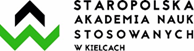 DZIENNICZEK PRAKTYK ZAWODOWYCHZAKŁADANE EFEKTY UCZENIARealizacja praktyk zawodowych wraz z weryfikacją efektów uczenia się……………………………………..				……………………………………    (podpis Opiekuna praktyk z ramienia Instytucji)		                                         (podpis Koordynatora ds. praktyk zawodowych)ImięNazwiskoNumer albumuKierunek studiówMiejsce praktykTermin odbycia praktykOpinia Opiekuna praktyk z ramienia InstytucjiWiedza:Wiedza:P_W01Zna i rozumie specyfikę działalności organizacji prywatnych lub publicznych  w zakresie czynności marketingowych w sieci, ze szczególnym uwzględnieniem aktywności w obszarze e-commerceP_W02Zna i rozumie metody, techniki prowadzenia, przygotowania i realizacji strategii marketingowych w sieciUmiejętności:Umiejętności:P_U01Potrafi prowadzić czynności marketingowe w sieci, stosuje techniki negocjacyjne z uwzględnieniem specyfiki wirtualnych relacji, stosuje metody pozyskiwania i zarządzania klientem internetowym P_U02Potrafi gromadzić i analizować dane dotyczące funkcjonowania organizacji ze szczególnym uwzględnieniem danych dotyczących marketinguKompetencje społeczne:Kompetencje społeczne:P_K01Jest świadom dylematów etycznych oraz konieczności prowadzenia działań w zakresie marketingu zgodnie z powszechnymi zasadami etycznymiP_K02Jest gotów do nawiązywania kontaktów interpersonalne w środowisku wirtualnymP_K03Jest gotów do korzystania z  różnorodnych metod i technologii wykorzystywanych w marketingu internetowymLp.DataWykonywane czynnościOsiągnięte efekty